Native American Youth and Family Center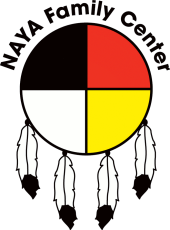 5135 NE Columbia Blvd, Portland, Oregon 97218 Phone (503) 288-8177 Fax (503) 288-1260 www.nayapdx.orgDear Students and Parents:Our goal is to provide a safe, culturally enriching, educational, and positive environment for each student. We’re asking for your help to fulfill these commitments and we thank you. (This form must be completed and turned in for your application to be considered)If you are a student attending the 2017 NAYA Summer Camp Rise, you are agreeing to fulfill certain daily expectations, including but not limited to:Attending every day (if you miss more than 1 day per week, you will not be allowed to attend the Thursday fieldtrip). Respecting other students, the camp staff, volunteers, Elders, and community members. Following the directions of all staff members and volunteers. Actively participate in all activities in a positive way. Respect each tribal culture and all materials and practices involved in cultural activities. Stay on the NAYA grounds in approved rooms and locations at all times. Electronic devices are not allowed. We allow cell phones, but only for communicating with parents and guardians, and cell phones must be put away during all camp programming hours. NAYA is not responsible for any lost or stolen items. Bullying, hitting/kicking, cussing, name-calling, or harassment of any kind will not be tolerated. Students who engage in these behaviors may be suspended or dismissed. Additionally, we reserve the right to remove students for negative behaviors not listed. Students, please check in with staff members immediately if you are experiencing any challenges or conflicts involving other students. By signing this agreement each parent agrees to all of the above expectations and consequences and to pick up their child early if asked to by the camp staff if we feel that the student is not meeting the above expectations. Print Student Name ____________________________________________ Student Signature______________________________________________ Date_________________ Parent Signature_______________________________________________ Date_________________